										Приложение № 4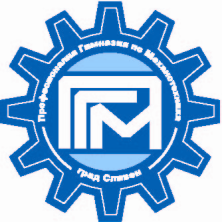 гр.Сливен -8800, ул.”Стефан Султанов” № 9, Директор 044/66 76 01,  цент. 044/66 72 14                                 e-mail:  pgmsliven@abv.bgУтвърждавам:Татяна МинчеваДиректорДОКУМЕНТАЦИЯза възлагане на обществена поръчка с предмет:„Изпълнение на детайлно обследване за енергийна ефективност и издаване на енергиен  сертификат, съгласно чл. 12 от Наредба № 16-1594 от 13 ноември 2013 г. за обследване за енергийна ефективност, сертифициране и оценка на енергийните спестявания на сгради, по Национална програма „Модернизация на материалната база в училище“, модул „Подобряване на училищната среда“  за обект : „Учебно производствен корпус – построен през 1926г. и Учебен корпус (практическо обучение) – построен през 1980г. на ПГМ - Сливен”2014 г.ИЗИСКВАНИЯ КЪМ УЧАСТНИЦИТЕ1.Минимални изисквания към участниците за технически възможности:1.1. Участникът следва да е изпълнил през последните три години, считано от датата на подаване на офертата поне две услуги, които са еднакви или сходни с предмета на обществената поръчка. Под сходни дейности се разбира обследвания за енергийна ефективност на сгради и издаване на енергиен сертификат, съгласно чл.12 от Наредба № 16-1594 от 13 ноември 2013 г.Доказва се със:- списък на услугите, които са еднакви или сходни с предмета на поръчката, изпълнени през последните три години, считано от датата на подаване на офертата. Списъкът съдържа посочване на стойностите, датите и получателите, както и доказателство за извършената услуга.-  удостоверения за добро изпълнение, съгласно изискването на чл. 51, ал. 1, т. 2б от ЗОП.В случай, че участникът в процедурата е обединение на физически и/или юридически лица, изискването се прилага за обединението като цяло.1.2. Обследването за енергийна ефективност и сертифицирането на сгради се извършва от физически или юридически лица, които са вписани в публичния регистър по чл. 23, ал. 4 от Закона за енергийна ефективност ЗЕЕ;1.2.1. участниците трябва да разполагат с необходимите технически средства за извършване на дейностите по обследване и сертифициране съгласно приложение № 1 към Наредба № РД-16-301 от 10.03.2014 г. за обстоятелствата, подлежащи на вписване в регистрите на лицата, извършващи сертифициране на сгради и обследване за енергийна ефективност на промишлени системи, реда за получаване на информация от регистрите, условията и реда за придобиване на квалификация и необходимите технически средства за извършване на дейностите по обследване и сертифициране:Средства за измерване на температури – комбиниран електронен термометър (с комплект сменяеми датчици) за контактно измерване на повърхностна температура и температура на флуиди от -20 до +200°С;Средства за измерване на състав на димни газове – дигитален газоанализатор за определяне съдържанието на кислород, въглероден окис и въглероден двуокис в изходящите от горивен процес газове; Средства за измерване на скорост на въздух – средство за измерване на скорости на въздух в канали и изтичане от решетки до 20 m/s и термоанемометър за измерване на скорост на въздуха от 0 до 5 m/s и температура от -20 до +50°С;Средства за измерване параметрите на електрически ток – комбиниран прибор (волтмер-ампермер-ватмер) – 200/600V, 2/2200A.Средства за измерване на осветеност – светломерДоказва се със:Декларацията по чл. 23, ал. 1 и ал.3 т.1 от Закона за енергийната ефективност  1.2.2. Участниците декларират, че отговарят на изискванията на чл. 23, ал. 1, т. 3 от Закона за енергийна ефективност, а именно: разполагат с необходимия персонал – физически лица, които имат завършено висше техническо образование и не по-малко от 3 години стаж по специалността или завършено средно техническо образование с не по-малко от 5 години стаж по специалността и квалификация за извършване на обследване за енергийна ефективност и сертифициране на сгради както следва:- минимум един специалист в областта на строителството;- минимум един специалист в областта на топлотехниката;- минимум един специалист в областта на електротехниката.Доказва се със:Декларацията по чл. 23, ал. 1 и ал.3 т.1 от Закона за енергийната ефективност  и списък на екипа от ключови експерти с информация за притежаваното от тях образование, заемана позиция в екипа и професионален опит.2. Удостоверение за вписване в регистъра на Агенцията за устойчиво енергийно развитие, съгласно изискванията на чл. 23 от Закона за енергийната ефективност.В случай, че срокът на валидност на удостоверението изтича по време на изпълнение на услугата, участникът трябва да декларира, че ще предприеме необходимите действия за издаване на ново удостоверение.МЕТОДИКА ЗА ОЦЕНКАКласирането на участниците ще се извърши по критерия „най-ниска цена“.Приложение № 1ТЕХНИЧЕСКА СПЕЦИФИКАЦИЯЗА„Изпълнение на детайлно обследване за енергийна ефективност и издаване на енергиен  сертификат, съгласно чл.12 от Наредба № 16-1594 от 13 ноември 2013 г. за обследване за енергийна ефективност, сертифициране и оценка на енергийните спестявания на сгради, по Национална програма „Модернизация на материалната база в училище“, модул „Подобряване на училищната среда“  за обект: „Учебно производствен корпус – построен през 1926г. и Учебен корпус (практическо обучение) – построен през 1980г. на ПГМ - Сливен”А. Обследване за енергийна ефективност и издаване на енергиен сертификат на сградите - Учебно производствен корпус – построен през 1926г. – сградата е в добро техническо състояние, с ремонтиран скатен покрив, но се нуждае от мерки з енергийна ефективност, тъй като липсва външна топлоизолация. Учебен корпус (практическо обучение) – 1980г. Покрива на сградата е ламаринен с положена хидроизолация, липсва топлоизолация на покрива.  Западната част на фасадата се нуждае от ремонт (топлоизолиране, боядисване и подмяна на дограмата). Обследването за енергийна ефективност и сертифицирането на сградния фонд ще се извърши само за сградите, за които обследване за установяване на техническите характеристики, извършено по реда на Наредба № 5 от 2006 г. за техническите паспорти на строежите, установи, че сградата е конструктивно устойчива и покривната конструкция е в изправност.Обследването и сертифицирането на сгради се извършва от лица, които отговарят на изискванията на чл. 23, ал. 1 или 2 ЗЕЕ и са вписани в регистъра по чл. 23а, ал. 1 ЗЕЕ.Б. Предмет и обхват на обследването за енергийна ефективност и издаване на сертификат за енергийни характеристики на сгради в експлоатация. I. Определяне на показателите за разход на енергия и енергийните характеристики на сгради по реда на Наредба № РД-16-1058 от 10.12.2009 г. за показателите за разход на енергия и енергийните характеристики на сградите {Обн. - ДВ, бр. 103 от 29.12.2009 r.f в сила от 29.12.2009 г.)1. Определянето на енергийните им характеристики сградите се разглеждат като интегрирани системи, в които разходът на енергия е резултат на съвместното влияние на следните основни компоненти:сградните ограждащи конструкции и елементи;системите за поддържане на параметрите на микроклимата;вътрешните източници на топлина;обитателите;климатичните условия.2. Енергийните характеристики на сгради се определят по единна методология, която включва:ориентацията, размерите и формата на сградата;характеристиките на сградните ограждащи конструкции, елементите и вътрешните
пространства, в това число:		а)	топлинни и оптически характеристики;		б)	въздухопропускливост; и се отчитат и изискванията за влагоустойчивост и водонепропускливост.системите за отопление и гореща вода за битови нужди;системите за охлаждане;системите за вентилация;системите за осветление;пасивните слънчеви системи и слънчевата защита;естествената вентилация;системите за оползотворяване на възобновяеми енергийни източници (ВЕИ);външните и вътрешните климатични условия.		В. Обследване за енергийна ефективност и сертифициране на сгради по условията и реда на Наредба № 16-1594 от 13.11.2013 г. за обследване за енергийна ефективност, сертифициране и оценка на енергийните спестявания на сгради (Обн. - ДВ, бр. 101 от 22.11.2013 г., е сила от 22.11.2013 г.)І. Обследването за енергийна ефективност на сгради в експлоатация трябва да съдържа:1. а) идентификация на сградните ограждащи конструкции и елементи – пълен опис на ограждащите елементи на сградите, схеми на всички видове стени, тавани и подове, състояние и вид на дограми, стени, подове и тавани, описание и сравнение с нормативните коефициенти към момента на въвеждане в действие на сградата, подобряване или влошаване през изминалите години, в които сградата е експлоатирана;б) описание и идентификация на системите за осигуряване на микроклимата – отоплителни системи, котелно и нафтово стопанство; състояние на климатични системи (ако има такива); състояние на електрическите инсталации – силнотокови, слаботокови, осветителни, озвучителни, звънчеви, телефонни и т.н.; състояние на водопроводната инсталация и инсталацията за битово горещо водоснабдяване; в)измерване и изчисляване на енергийните характеристики, анализ и определяне на потенциала за намаляване на разхода на енергия;2. а) разработване на мерки за повишаване на енергийната ефективност за ограждащите елементи на сградата – дограма, стени, подове и тавани; б) подмяна на осветителните тела с такива с ниска консумация на енергия, и снабдяването им с индикатор за движение; препоръки за подмяна на съоръженията, консумиращи най-много енергия с енергоефективни; подобряване на регулирането на помпи и вентилатори и предвиждане на честотно регулиране;3. технико-икономическа оценка на мерките за повишаване на енергийната ефективност и на съотношението "разходи - ползи".4. оценка на спестените емисии CO2 в резултат на прилагането на мерки за повишаване на енергийната ефективност.5. анализ на възможностите за използване на енергия от възобновяеми източници за доказване на техническа възможност и икономическа целесъобразност, който е част от оценката на показателите за годишен разход на енергия в сградата.Собствениците на сгради или техни представители възлагат с договор извършването на обследване за енергийна ефективност и сертифициране на сградите на лице по чл. 23 от ЗЕЕ. За целите на извършване на обследването за енергийна ефективност собствениците на сгради или техни представители предоставят на лицето по чл. 23 от ЗЕЕ следните документи, ако има такива:1. технически паспорт на сградата;2. резултатите от извършено обследване/обследвания на сградата;3. доклад/и от извършена проверка на отоплителни инсталации с водогрейни котли по чл. 27, ал. 1 ЗЕЕ и климатични инсталации по чл. 28, ал. 1 ЗЕЕ. 	За целите на обследването собствениците на сгради или техните представители предоставят на лицето по чл. 23 от ЗЕЕ данни за енергопотреблението на сградата/сградите за последните три години.ІІ. Обследването на сгради в експлоатация обхваща следните технически средства и системи:средствата за измерване и контрол на енергийните потоци в сградата;системите за изгаряне на горива и пре- образуване на входящите в сградата енергийни потоци, в т.ч. от възобновяеми източници;топлопреносните системи - водни, парокондензни, въздушни;електроснабдителните системи;осветителните системи;системите за осигуряване на микроклимата;системите за гореща вода за битови нужди;сградните ограждащи конструкции и елементи.При обследването на сгради в експлоатация се прилагат и разпоредбите на Наредба № РД-16-932 от 23.10.2009 г, за условията и реда за извършване на проверка за енергийна ефективност на водогрейните котли и на климатичните инсталации по чл. 27, ал. 1 и чл. 28, ал. 1 от Закона за енергийната ефективност и за създаване, поддържане и ползване на базата данни за тях (Обн. -ДВ. бр. 89 от 10.11.2009 г., е сила от 10.11.2009 г.).ІІІ. Обследването за енергийна ефективност включва следните основни етапи и дейности:1. подготвителен етап, който включва следните дейности:a) оглед на сградата;б) събиране и обработка на първична информация за функционирането на сградата и разходите за енергия за представителен предходен период от време, както и проверка за изпълнение на възможностите, предвидени в чл. 15, ал. 2 ЗЕЕ; 2. етап на установяване на енергийните характеристики на сградата, който включва следните дейности:а) анализ на съществуващото състояние и енергопотреблението;б) изготвяне на енергийни баланси, определяне на базовата линия на енергопотребление;в) огледи и измервания за събиране на подробна информация за енергопреобразуващите процеси и системи;г) обработване и детайлизиран анализ на данните;д) анализ на съществуващата система за управление на енергопотреблението;е) определяне на енергийните характеристики на сградата и потенциала за тяхното подобряване;3. етап на разработване на мерки за повишаване на енергийната ефективност, който включва следните дейности:а) изготвяне на списък от мерки за повишаване на енергийната ефективност;б) остойностяване на мерките, определяне на годишния размер на енергоспестяването, подреждане на мерките по показател "срок на откупуване";в) формиране на пакети от мерки, определяне на годишния размер на енергоспестяването с отчитане на взаимното влияние на отделните мерки и техникоикономическа оценка на пакетите от мерки;г) анализ и оценка на количеството спестени емисии CO2 в резултат на разработените мерки за повишаване на енергийната ефективност;4. заключителен етап, който включва следните дейности:а) изготвяне на доклад и резюме за отразяване на резултатите от обследването;б) представяне на доклада и резюмето на собственика на сградата.Мерките за повишаване на енергийната ефективност следва да са съобразени с предназначението на сградата и да отговарят на изискванията на наредбата по чл. 9, ал. 2 ЗЕЕ.Г. Резултатите от обследването за енергийна ефективност се отразяват в доклад и резюме.І. Докладът съдържа:1. подробно описание на сградата, вкл. режими на обитаване, конструкция и енергоснабдяване;2. анализ и оценка на състоянието на сградните ограждащи конструкции и елементи;3. анализ и оценка на съществуващото състояние на системите за производство, пренос, разпределение и потребление на енергия;4. енергиен баланс на сградата и базова линия на енергопотребление за основните енергоносители;5. сравнение на показателите за специфичен разход на енергия с референтните;6. оценка на специфичните възможности за намаляване на разхода за енергия;7. подробно описание с технико-икономически анализ на мерките за повишаване на енергийната ефективност;8. анализ и оценка на годишното количество спестени емисии CO2 в резултат на разработените мерки за повишаване на енергийната ефективност;9. информация за собственика и собствеността.ІІ. Резюмето съдържа кратка информация относно:1. адреса на сградата;2. идентификацията на изпълнителя;3. кратко описание на сградата;4. обща информация за енергопотреблението;5. базовата линия на енергопотреблението и специфичния разход на енергия на сградата;6. класа на енергопотребление на сградата;7. предлаганите мерки за повишаване на енергийната ефективност;8. информация за собственика и собствеността.Резюмето се изготвя по образец - приложение № 2 към Наредба № 16-1594/13.11.2013 г.ВАЖНО: Изпълнителят следва да съблюдава изискванията на всички действащите нормативни актове.Д. Изискване за представяне на крайният продукт І. Изпълнителят следва да представи на Възложителя крайния продукт на българскиезик, както следва: на хартиен носител – в папки, комплектовани в 3 оригинални екземпляра електронна версия на СD – представя 1 бр. диск.Е. Стойност на поръчкатаМаксималната стойност на поръчката не може да надхвърля  8967.00 лева с ДДС.Ж. Документацията ще бъде отворена на 03.12.2014 г. от 14.30 часаО Б Р А З Ц И    Н А    Д О К У М Е Н Т ИОбразец № 1Списък на документите, съдържащи се в офертата    Дата:                                                                                  Подпис и печат:……………________/ _________ / ______                                     Име и фамилия и длъжностОбразец № 2ДОПрофесионална гимназия по механотехникаГр. Сливен, ул. „Стефан Султанов” № 9ТЕХНИЧЕСКО  ПРЕДЛОЖЕНИЕ (ТЕХНИЧЕСКА ОФЕРТА) за изпълнение на обществена поръчкаУВАЖАЕМИ ГОСПОДА,	С настоящото, Ви представяме нашето Техническо предложение за участие за избор на изпълнител на общественa поръчкa с предмет: „Изпълнение на детайлно обследване за енергийна ефективност и издаване на енергиен сертификат, съгласно чл. 12 от Наредба № 16-1594 от 13 ноември 2013 г. за обследване за енергийна ефективност, сертифициране и оценка на енергийните спестявания на сгради, по Национална програма „Модернизация на материалната база в училище“, модул „Подобряване на училищната среда“ на обект: „Учебно производствен корпус – построен през 1926г. и Учебен корпус (практическо обучение) – построен през 1980г. на ПГМ - Сливен”. Декларираме, че сме запознати с указанията и условията за участие в обявената от Вас обществена поръчка.	1. Съгласни сме с поставените от Вас условия и ги приемаме без възражения.	2. Предлагаме срок за изпълнение на предмета на договора ………….. календарни дни (не по-късно от 30.03.2015 г.)..	3. В нашето ценово предложение сме включили всички разходи, свързани с качественото изпълнение на поръчката в описания вид и обхват.	4. Срокът на валидност на настоящата оферта, заедно с направените от нас предложения и поети ангажименти е 90 дни, считано от крайния срок за подаване на оферти.	5. Запознати сме и приемаме условията на проекта на договор. 	6. Гарантираме, че сме в състояние да изпълним качествено поръчката в пълно съответствие с Техническата спецификация и настоящото техническо предложение.	7. Декларираме, че ако нашето предложение бъде прието, предложените от нас цени ще останат постоянни и няма да бъдат променяни за срока на изпълнение на обществената поръчка.	8. В случай, че бъдем определени за изпълнител на поръчката, при подписването на договора и при поискването от страна на Възложителя ще представим удостоверения от съответните компетентни органи за обстоятелствата по чл. 47, ал. 1, т. 1 от ЗОП и декларация по чл. 47, ал. 5 от ЗОП /при публична покана/.	Подпис:ДО………………………..ЦЕНОВО предложениеУВАЖАЕМИ ДАМИ И ГОСПОДА,Във връзка с участието ни за изпълнение на горепосочената обществена поръчка, Ви представяме нашето ценово предложение. ЦЕНА за изпълнение на обществена поръчка с предмет : „Изпълнение на детайлно обследване за енергийна ефективност и издаване на енергиен сертификат, съгласно чл. 12 от Наредба № 16-1594 от 13 ноември 2013 г. за обследване за енергийна ефективност, сертифициране и оценка на енергийните спестявания на сгради, по Национална програма „Модернизация на материалната база в училище“, модул „Подобряване на училищната среда“ на обект: „Учебно производствен корпус – построен през 1926г. и Учебен корпус (практическо обучение) – построен през 1980г. на ПГМ - Сливен”ОБЩО В РАЗМЕР НА ................. /словом .............../ лв. без ДДС или ................. /словом .............../ лв. с ДДС, която включва: 	Посочената обща стойност включва всички разходи по изпълнение на обекта на поръчката.	Предложената стойност да не надвишава прогнозната стойност.До подготвянето на официален договор, това предложение заедно с писменото приемане от Ваша страна и известие за сключване на договор ще формират обвързващо споразумение между двете страни.             Подпис:Образец № 4ДЕКЛАРАЦИЯпо чл. 47, ал. 9 от Закона за обществените поръчкиПодписаният/ата……………………………………………………................(трите имена)данни по документ за самоличност.....................................................................……… (номер на лична карта, дата, орган и място на издаването)в качеството си на …………………………………………………………………………                                                                    (длъжност)на ...........................................................................................................................................,                                                          (наименование на участника)ЕИК/БУЛСТАТ................................................,в изпълнение на изискванията на чл. 47, ал. 9 от ЗОП и в съответствие с изискванията на възложителяДЕКЛАРИРАМ:Лицата по чл. 47, ал. 4 от ЗОП в представлявания от мен участник не са осъждани с влязла в сила присъда/реабилитирани са (невярното се зачертава) за: а) престъпление против финансовата, данъчната или осигурителната система, включително изпиране на пари, по чл. 253 - 260 от Наказателния кодекс;б) подкуп по чл. 301 - 307 от Наказателния кодекс;в) участие в организирана престъпна група по чл. 321 и 321а от Наказателния кодекс;г) престъпление против собствеността по чл. 194 - 217 от Наказателния кодекс;д) престъпление против стопанството по чл. 219 - 252 от Наказателния кодекс.Известна ми е отговорността по чл.313 от НК за неверни данни. Задължавам се при промени на горепосочените обстоятелства да уведомя възложителя в 7-дневен срок от настъпването им.Публичните регистри (съгласно законодателството на държавата, в която участникът е установен), в които се съдържат посочените обстоятелства, са: 1...............................................2...............................................3...............................................Компетентният орган (съгласно законодателството на държавата, в която участникът е установен), който е длъжен да предоставя информация за обстоятелствата служебно на възложителя, е: 1...............................................2...............................................3...............................................                                                                                                          Образец № 5Списък на ключовите експерти__________________________________________________________(наименование на участника)Екип 			 г.                 				Подпис: 					(дата на подписване)Образец № 6Списък на услугите, сходни с предмета на поръчката, изпълнени през последните три години, считано от датата на подаване на офертата __________________________________________________________(наименование на участника)Дата:			 г.                 									Подпис: 	Д Е К Л А Р А Ц И Япо чл. 23, ал. 1 и ал.3 т.1 от Закона за енергийната ефективност Долуподписаният /-ната/ 						  с лична карта № 		, издаден на 			 от __________________                 , с ЕГН	           , в качеството ми на	_________________________ (посочете длъжността) на  								   (посочете фирмата на участника) - участник в процедура за възлагане на обществена поръчка с предмет: „Изпълнение на детайлно обследване за енергийна ефективност и издаване на енергиен сертификат, съгласно чл. 12 от Наредба № 16-1594 от 13 ноември 2013 г. за обследване за енергийна ефективност, сертифициране и оценка на енергийните спестявания на сгради, по Национална програма „Модернизация на материалната база в училище“, модул „Подобряване на училищната среда“  на обект: „Учебно производствен корпус – построен през 1926г. и Учебен корпус (практическо обучение) – построен през 1980г. на ПГМ - Сливен”Д Е К Л А Р И Р А М: 1. притежавам необходимите технически средства, определени с наредбата по чл. 23а, ал. 9;2. разполагам с необходимия персонал - консултанти по енергийна ефективност, определени с наредбата по чл. 23а, ал. 9, които:а) имат завършено висше техническо образование, придобито в Република България или в друга държава - членка на Европейския съюз, или в друга държава - страна по Споразумението за Европейското икономическо пространство, или в Конфедерация Швейцария; б) имат придобит стаж по специалността - не по-малко от две години за лицата с образователно-квалификационна степен "магистър" и не по-малко от три години стаж по специалността - за лицата с образователно-квалификационна степен "бакалавър"; в) са положили успешно изпит за придобиване на необходимата квалификация за извършване на дейностите по ал. 1 в акредитирани по реда на Закона за висшето образование или по реда на съответното законодателство на държава - членка на Европейския съюз, или на друга държава - страна по Споразумението за Европейското икономическо пространство, висши технически училища или в Конфедерация Швейцария. 3. Квалификацията на консултантите по енергийна ефективност  отговаря на  ниво 1 - имат компетентност за извършване на дейностите по ал. 1 за всички категории сгради съгласно чл. 137, ал. 1, т. 5 от Закона за устройство на територията и номенклатурата на видовете строежи по отделните категории, определена с наредбата по чл. 137, ал. 2 от Закона за устройство на територията. Известна ми е отговорността по чл. 313 от Наказателния кодекс за посочване на неверни данни.			 г.                 		Декларатор: 			(дата на подписване)                                                                                       Д Е К Л А Р А Ц И Япо чл. 23, ал. 4, от Закона за енергийната ефективност Долуподписаният /-ната/ 						  с лична карта № 		, издаден на 			 от __________________                 , с ЕГН	           , в качеството ми на	_________________________ (посочете длъжността) на  								   (посочете фирмата на участника) - участник в процедура за възлагане на обществена поръчка с предмет: „Изпълнение на детайлно обследване за енергийна ефективност и издаване на енергиен сертификат, съгласно чл. 12 от Наредба № 16-1594 от 13 ноември 2013 г. за обследване за енергийна ефективност, сертифициране и оценка на енергийните спестявания на сгради, по Национална програма „Модернизация на материалната база в училище“, модул „Подобряване на училищната среда“  на обект: „Учебно производствен корпус – построен през 1926г. и Учебен корпус (практическо обучение) – построен през 1980г. на ПГМ - Сливен”Д Е К Л А Р И Р А М:че представляваното от мен дружество, вписано в публичния регистър на АУЕР,  включително наетият персонал за изпълнение на поръчката, не са: 1. проектанти на сградата;2. строители и/или доставчици на машини, съоръжения и технологично оборудване;3. участници в експлоатацията на сградата;4. участници в изпълнението на енергоспестяващи мерки в сградата. Известна ми е отговорността по чл. 313 от Наказателния кодекс за посочване на неверни данни.			 г.                 		Декларатор: 			(дата на подписване)                                                                                       Образец № 7ПроектДОГОВОРДнес, ...................... 2014 година между:Професионална гимназия по механотехника с адрес: гр. Сливен, ул. „Стефан Султанов” № 9,  БУЛСТАТ 000582643, представлявана от Татяна Минчева Петкова – директор и Виолета Георгиева Йорданова - главен счетоводител, наричан за краткост ВЪЗЛОЖИТЕЛ, от една странаи………………….., представлявано от …………………. – (име и длъжност), със седалище и адрес на управление: ..............................................., ЕИК .........................., от друга страна, наричано за краткост ИЗПЪЛНИТЕЛ, на основание чл. 14, ал. 4, т. 2 от ЗОП – при публична покана, чл. 14, ал. 5, т. 2 от ЗОП – при директно възлагане,се сключи настоящият договор за следното: І. ПРЕДМЕТ НА ДОГОВОРАЧл. 1.	(1) ВЪЗЛОЖИТЕЛЯТ възлага, а ИЗПЪЛНИТЕЛЯТ се задължава срещу възнаграждение, със собствени средства (включително технически и изпълнителски персонал) и материали, и на свой риск, при условията на приетата от ВЪЗЛОЖИТЕЛЯ Оферта, която е неразделна част от настоящия Договор, да изпълни следните дейности във връзка с „Изпълнение на детайлно обследване за енергийна ефективност и издаване на енергиен сертификат, съгласно чл. 12 от Наредба № 16-1594 от 13 ноември 2013 г. за обследване за енергийна ефективност, сертифициране и оценка на енергийните спестявания на сгради, по Национална програма „Модернизация на материалната база в училище“, модул „Подобряване на училищната среда“  на обект: „Учебно производствен корпус – построен през 1926г. и Учебен корпус (практическо обучение) – построен през 1980г. на ПГМ - Сливен” с РЗП………..кв.м, както следва:т. 1  Изготвяне на доклад от обследването;т. 2  Изготвяне на резюме от обследването;т. 3 Издаване на Сертификат за енергийни характеристики на сгради в експлоатация, съгласно чл.12 от Наредба № 16-1594 от 13 ноември 2013 г. за обследване за енергийна ефективност, сертифициране и оценка на енергийните спестявания на сгради. 	(2). Подробно описание на дейностите и задълженията на ИЗПЪЛНИТЕЛЯ се съдържа в Приложение № 1 – Техническа спецификация.ІІ. СРОК НА ДОГОВОРАЧл. 2. Срокът за изпълнение предмета е …………………………календарни дни, съгласно Техническо предложение – образец № 2Чл. 3. Договорът влиза в сила от датата на неговото подписване от страните и се счита за изпълнен след получаване от ВЪЗЛОЖИТЕЛЯ на положителна оценка от фирмата, изпълняваща мониторинг. В срока на договора не влиза времето за извършване на мониторинг и отстраняване на направените забележки.ІІІ. ПРИЕМАНЕ НА ИЗПЪЛНЕНИЕТОЧл. 4. (1) Обследването по чл.1, ал. 1 завършва с Доклад до ВЪЗЛОЖИТЕЛЯ. Приемането на доклада се осъществява с приемо-предавателен протокол, подписан от представители на страните по договора, след получаване на положителна оценка за извършеното обследване и издадения енергиен сертификат от фирмата, изпълняваща мониторинг, в срок от 10 (десет) работни дни.              (2) В случай, че извършеното обследване  и съставения Сертификат за енергийни характеристики на сгради в експлоатация не е в съответствие, съгласно чл.12 от Наредба № 16-1594 от 13 ноември 2013 г. за обследване за енергийна ефективност, сертифициране и оценка на енергийните спестявания на сгради, ВЪЗЛОЖИТЕЛЯТ връща на ИЗПЪЛНИТЕЛЯ обследването и сертификата за отстраняване на несъответствията, като определя подходящ срок за това. (3) Цялата документация съгласно чл. 18 от Наредба № 16-1594 от 13 ноември 2013 г. за обследване за енергийна ефективност, сертифициране и оценка на енергийните спестявания на сгради, следва да бъде оформена и предоставена на ВЪЗЛОЖИТЕЛЯ:- в 3 /три/ оригинални екземпляра;- на хартиен и технически носител.IV. ЦЕНА И НАЧИН НА ПЛАЩАНЕЧл. 5.	Общата стойност на възнаграждението за услугите, предмет на настоящия договор възлиза на  …………. лв. (словом) без ДДС или…………. лв. (словом) с ДДС , съгласно образец № 3 - Ценово предложение.             Чл. 6. ВЪЗЛОЖИТЕЛЯТ превежда на ИЗПЪЛНИТЕЛЯ изцяло сумата в размер на пълната стойност на договора с ДДС, посочена в чл. 5, срещу представяне от ИЗПЪЛНИТЕЛЯ на обезпечение под формата на банкова гаранция за авансово плащане в полза на училището, със срок на валидност не по-рано от 30.06.2015 г. и представена фактура.	Чл. 7. (1) Освобождаването на дължимите суми за изпълнени и приети дейности по договора, съгласно чл. 6, ще се извършва в срок до 10 (десет) календарни дни след представяне от страна на ИЗПЪЛНИТЕЛЯ на документацията съгласно чл. 18 от Наредба № 16-1594 от 13 ноември 2013 г. за обследване за енергийна ефективност, сертифициране и оценка на енергийните спестявания на сгради, одобрена от фирмата, изпълняваща мониторинг и представяне на фактура. (2) ВЪЗЛОЖИТЕЛЯТ дължи плащане само за действително извършените от ИЗПЪЛНИТЕЛЯ дейности, което се удостоверява с двустранен протокол.(3) При прекратяване на договора преди неговото изпълнение, авансово преведената сума по банковата гаранция се възстановява по сметка на ВЪЗЛОЖИТЕЛЯ, с изключение на сумите по ал. 2.V. ПРАВА И ЗАДЪЛЖЕНИЯ НА ИЗПЪЛНИТЕЛЯЧл. 8.	(1). ИЗПЪЛНИТЕЛЯТ се задължава да действа с грижата на добрия търговец, с необходимото старание и експедитивност и незабавно да информира в писмен вид ВЪЗЛОЖИТЕЛЯ за възникнали обстоятелства, които изискват решение от негова страна.(2). Лице за контакти от страна на ИЗПЪЛНИТЕЛЯ е: ......................................, тел. .......... ............................; факс ..............................;Чл. 9.	 ИЗПЪЛНИТЕЛЯТ е длъжен да упражнява дейностите, предмет на договора чрез квалифицираните специалисти, вписани в списъка по образец № 5. Чл. 10.	ИЗПЪЛНИТЕЛЯТ се задължава при изтичане срока за изпълнението или при прекратяване на този договор да върне всички оригинални документи на ВЪЗЛОЖИТЕЛЯ, които са му предоставени или които са били изготвени от ИЗПЪЛНИТЕЛЯ или с които той се е снабдил по време на и във връзка с изпълнението на настоящия договор. Всички документи и копията им са собственост на ВЪЗЛОЖИТЕЛЯ.Чл. 11.	(1) ИЗПЪЛНИТЕЛЯТ не може да извършва смяна на член на екипа, посочен в образец № 5, освен в изключителни случаи след съгласуване с ВЪЗЛОЖИТЕЛЯ.(2) Замяната на член от екипа по ал. 1 е допустима след предварително писмено съгласие на ВЪЗЛОЖИТЕЛЯ, само ако образованието, квалификацията и уменията на новите членове отговарят на минималните изисквания, заложени в документацията.(3) Всички разходи, възникнали поради замяна на член на екипа на ИЗПЪЛНИТЕЛЯ, са за сметка на ИЗПЪЛНИТЕЛЯ.Чл. 12.	ИЗПЪЛНИТЕЛЯТ се задължава да не разгласява по никакъв начин данните, фактите, сведенията и документите, които са му предоставени във връзка с изпълнение предмета на договора. VІ. ПРАВА И ЗАДЪЛЖЕНИЯ НА ВЪЗЛОЖИТЕЛЯЧл. 13.	 ВЪЗЛОЖИТЕЛЯТ се задължава да окаже необходимото съдействие (достъп до обекта и съответните документи,) за изпълнение на услугите, предмет на договора.Чл. 14.	 ВЪЗЛОЖИТЕЛЯТ се задължава да осигурява и заплаща на ИЗПЪЛНИТЕЛЯ всички суми, свързани с изпълнението на възложените и извършвани работи, в срок съгласно клаузите на този договор.Чл. 15.	 (1) ВЪЗЛОЖИТЕЛЯТ има право да извършва по всяко време проверки на ИЗПЪЛНИТЕЛЯ по изпълнение на настоящия договор, без с това да пречи на оперативната работа на ИЗПЪЛНИТЕЛЯ.(2) При констатиране на некачествено или непълно изпълнение на дейностите ВЪЗЛОЖИТЕЛЯТ има право във всеки момент да спре изпълнението им и да изисква ИЗПЪЛНИТЕЛЯТ да отстрани недостатъците за своя сметка.VІІ. ПРЕКРАТЯВАНЕ НА ДОГОВОРА, НЕУСТОЙКИЧл. 16.	Договорът може да бъде прекратен по взаимно съгласие на двете страни с едномесечно предизвестие.Чл. 17. При забавено изпълнение на задълженията си по настоящия договор, ИЗПЪЛНИТЕЛЯТ дължи на ВЪЗЛОЖИТЕЛЯ неустойка в размер на 0,5% на ден от стойността на договора, но не повече от 10 /десет/ % от общата сума. Неустойките се прихващат от дължимите плащания. Ако забавата е по-голяма от 20 дни, ВЪЗЛОЖИТЕЛЯТ има право едностранно да прекрати договора. В този случай, ВЪЗЛОЖИТЕЛЯТ дължи заплащане на извършеното до момента, което се удостоверява с двустранен протокол.Чл. 18.	Горните неустойки не лишават изправната страна от правото й да търси обезщетение за нанесени щети и пропуснати ползи.Чл. 19. Настоящият Договор се прекратява, без да е необходимо съставянето на изричен документ, считано от датата на настъпване на следните обстоятелства:1. с изпълнение на задълженията на страните по договора;2. при прекратяване на лиценза или удостоверенията за пълна проектантска правоспособност, когато такива са необходими за изпълнение на дейностите по този Договор.Чл. 20. ВЪЗЛОЖИТЕЛЯТ има право да развали Договора, с отправянето на писмено предизвестие до ИЗПЪЛНИТЕЛЯ с предупреждение, че след изтичането на допълнително предоставен в предупреждението подходящ срок за изпълнение, но не повече от 30 (тридесет) дни, ще счита Договорът за развален, ако след изтичане на професионалните застраховки на ИЗПЪЛНИТЕЛЯ същите не бъдат незабавно подновени.Чл. 21. ВЪЗЛОЖИТЕЛЯТ има право да развали Договора, с отправянето на писмено предизвестие до ИЗПЪЛНИТЕЛЯ, без да предоставя на ИЗПЪЛНИТЕЛЯ допълнителен подходящ срок за изпълнение на съответното договорно задължение, в следните случаи:1. ако е налице системно неизпълнение от страна на ИЗПЪЛНИТЕЛЯ.2. при съществено неизпълнение на което и да е задължение на ИЗПЪЛНИТЕЛЯ по този договор.   	ІХ. ДРУГИ УСЛОВИЯЧл. 22.	За неуредените в настоящия договор въпроси се прилагат разпоредбите на действащото българско законодателство.Чл. 23. Страните ще решават споровете, възникнали при или по повод изпълнението на настоящия договор, по взаимно съгласие и с допълнителни споразумения, а при непостигане на такива, спорът ще се отнася за решаване пред компетентния съд на територията на Република България по реда на Гражданския процесуален кодекс.Чл. 24.	Неразделна част от Договора са:1.Приложение № 1 – Техническа спецификация /Приложение № 1/;2.Приложение № 2 – Техническо предложение /Образец № 2/;3. Приложение № 3 – Ценово предложение / Образец № 3/.Настоящият договор се състави в два еднообразни екземпляра - по един за всяка от страните.  ВЪЗЛОЖИТЕЛ:				                                   ИЗПЪЛНИТЕЛ:№Вид на документите/оригинал или заверено копие/посочва се номера на страницата от офертата Списък на документите, съдържащи се в офертата (по образец към офертата)Копие от документ за регистрация/актуално състояние или копие от документа за Единен идентификационен код съгласно чл. 23 от Закона за търговския регистърПълномощно на лицето, което представлява участника в процедурата, когато това не е управляващия; При участие на обединение - пълномощно на лицето, което го представлява, когато това не е изрично предвидено в Договора за обединението;При обединение - копие от документ за създаване на обединението. Декларация за отсъствие на обстоятелствата по чл. 47, ал. 9 от ЗОП (Образец № 4). Декларацията се изисква при възлагане на обществена поръчка с публична покана. Други, които участникът счита, че са от особена важност при оценката на офертата или се изискват съгласно документацията:Техническо предложение (Образец № 2 )Ценово предложение (Образец № 3 )Списък на ключови експерти, които ще вземат участие при изпълнение на поръчката (Образец № 5)Списък на услугите, сходни с предмета на поръчката, изпълнени през последните три години (Образец № 6)Удостоверение за вписване в регистъра на Агенцията за устойчиво енергийно развитие, съгласно изискванията на чл. 23 от Закона за енергийната ефективност.Декларация по чл. 23, ал. 1 и ал.3 т.1 от Закона за енергийната ефективностДекларация по чл. 23, ал. 4, от Закона за енергийната ефективност Проект на договор (Образец № 7)Наименование на Участника:Седалище по регистрация:BIC:IBAN:Банка: Булстат номер/EИКТочен адрес за кореспонденция:(държава, град, пощенски код, улица, №)Телефонен номер:Факс номер:Лице за контакти:e mail:Наименование на поръчката:„Изпълнение на детайлно обследване за енергийна ефективност и издаване на енергиен сертификат, съгласно чл. 12 от Наредба № 16-1594 от 13 ноември 2013 г. за обследване за енергийна ефективност, сертифициране и оценка на енергийните спестявания на сгради, по Национална програма „Модернизация на материалната база в училище“, модул „Подобряване на училищната среда“ на обект: „Учебно производствен корпус – построен през 1926г. и Учебен корпус (практическо обучение) – построен през 1980г. на ПГМ - Сливен”Дата ________/ _________ / ______Име и фамилия__________________________Длъжност __________________________Наименование на участника__________________________Образец № 3Наименование на Участника:Седалище по регистрация:BIC:IBAN:Банка: Булстат номер:Точен адрес за кореспонденция:(държава, град, пощенски код, улица, №)Телефонен номер:Факс номер:Лице за контакти:e mail:Наименование на поръчката:„Изпълнение на детайлно обследване за енергийна ефективност и издаване на енергиен сертификат, съгласно чл. 12 от Наредба № 16-1594 от 13 ноември 2013 г. за обследване за енергийна ефективност, сертифициране и оценка на енергийните спестявания на сгради, по Национална програма „Модернизация на материалната база в училище“, модул „Подобряване на училищната среда“ на обект: „Учебно производствен корпус – построен през 1926г. и Учебен корпус (практическо обучение) – построен през 1980г. на ПГМ - Сливен”Дата ________/ _________ / ______Име и фамилия__________________________Длъжност __________________________Наименование на участника__________________________Дата ________/ _________ / ______Име и фамилия__________________________Подпис__________________________№Име, фамилияЗаемана позиция в екипаОбразованиеКвалифика-цияПрофесионален опит съобразно изискванията на поръчката1.2. 3. 4.5.6....……………………….……………………Кратко описание на дейноститеСтойност на услугатаМясто на изпълнениеПериод на изпълнениеПолучателСтойност според процентното участие /хил.лева/Име и фамилия__________________________Длъжност __________________________Наименование на участника__________________________